INDICAÇÃO Nº 7850/2017Indica ao Poder Executivo Municipal a realização de estudos visando a instalação de redutor de velocidade, na Rua Peru próximo nº 357 Vila Sartori.Excelentíssimo Senhor Prefeito Municipal, Nos termos do Art. 108 do Regimento Interno desta Casa de Leis, dirijo-me a Vossa Excelência para indicar, por intermédio do Setor competente, que seja realizado estudos para instalação de redutor de velocidade na Rua Peru, próximo nº 357, Vila Sartori neste município.                         Justificativa:Fomos procurados por moradores, da Rua Peru, da Vila Sartori, preocupados com referida via pública, onde possui grande fluxo de veículos e pedestres.Alguns motoristas trafegam pela via em velocidade superior a permitida, colocando em risco a travessia de pedestres e munícipes que ali residem. Sendo assim, indica estudos para a implantação de redutor de velocidade no endereço supracitado.Plenário “Dr. Tancredo Neves”, em 10 de outubro de 2017.                                     Paulo Cesar Monaro                                        Paulo Monaro                            -Vereador Líder Solidariedade-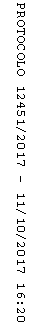 